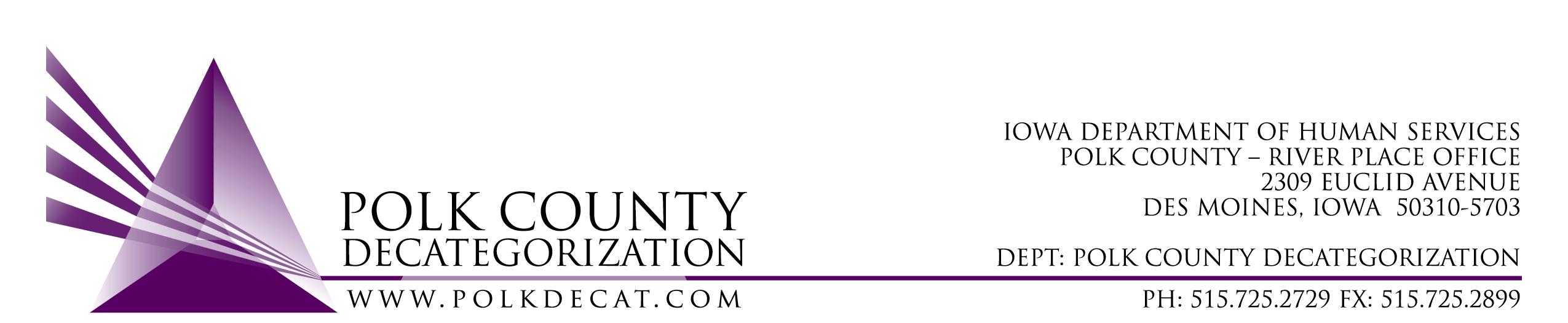 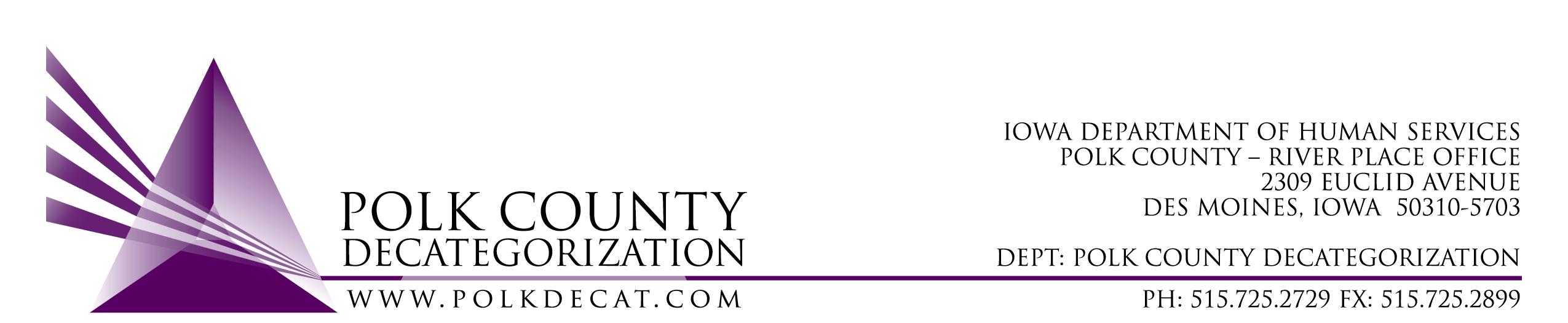 POLK DECAT EXECUTIVE COMMITTEEThursday, May 13, 202110:00 am – 11:30 amVideo Conference or Call-inCall in: 1-469-998-6046, Conference ID 521 733 050#MEETING A G E N D ANext meeting: June 10, 2021, 10:00 am, via video conference.Microsoft Teams meeting Join on your computer or mobile app Click here to join the meeting Or call in (audio only) +1 469-998-6046,,521733050#   United States, Dallas Phone Conference ID: 521 733 050# Find a local number | Reset PIN Call to order: Time _________  Eric KoolReview and approval of the April 8, 2021, meeting minutes *1st_________    2nd __________   Approve: Y/NAllReview FY21 Budget & Financial Status of Polk DecatTeresaDiscussion and vote: FY22 Polk CPPC Annual Plan.*1st_________    2nd __________   Approve: Y/NAllDiscussion and vote: Accept Transfer of Funds letters from JCS1st_________    2nd __________   Approve: Y/NTeresaDiscussion and vote: Add $6,000.00 in Decat FY19 State Funds to the DHS Volunteer Coordination contract, V2019-01-05, for FY21, increasing Polk Decat funding from $19,600.00 to $25,600.00 and the total contract value from $60,000.00 to $66,000.00.1st_________    2nd __________   Approve: Y/NRobert & TeresaReview contract performanceCassiePolk Decat logo and image rethinkCassieOther Decat, RJCE and CPPC Updates:Renewal & new contract updatesProjects, trainings and grantsTeresa & CassieNext meeting:Transfers of funds?Review of FY21 budgetDiscussion on use of some of the JCS unencumbered fundsOther Decat, RJCE and CPPC activitiesAnything else?AllAdjourn: Time ___________*1st_________    2nd __________   Approve: Y/NEric Kool